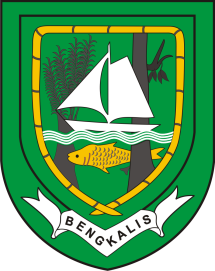 PEMERINTAH KABUPATEN BENGKALISINDIKATOR KINERJA UTAMASEKRETARIAT DEWAN PERWAKILAN RAKYAT DAERAH KABUPATEN BENGKALISTAHUN 2018                  Bengkalis,                                     2018	SEKRETARIS DEWAN PERWAKILAN RAKYAT DAERAH 	KABUPATEN BENGKALIS	H. RADIUS AKIMA, S,Sos, MT	NIP. 19710522 199101 1 001NOINDIKATOR KINERJA UTAMAFORMULASIKET1Kepuasan pimpinan dan anggota DPRD terhadap pelayanan Sekretariat DPRD dalam memfasilitasi kegiatanJumlah Dewan Yang Puas  X 100%Jumlah Anggota DPRD2Persentasi fasilitasi rapat-rapat dewan tepat waktuRapat Yang terleksana      X  100%Jumlah rapat yang terjadwal3Persentase fasilitasi keluhan/pengaduan masyarakatJumlah aspirasi yg ditindaklanjuti kpd dewan  X 100%Jumlah aspirasi yang masuk